Referat af møde i Præstø FacaderådTirsdag den 8. marts 2016 kl. 8:00 – 9:30 i mødelokale 4, 1. sal i Administrationsbygningen, Østerbro 2 i Præstø.Til stede:Anja Bille Hansen Tom Andersen (dog ikke under drøftelsen i punkt. 6)Rene Sørensen	Inge KnudsenBerit ChristensenBo Petersen Karen Margrethe OlsenPoul FrombergRasmus EvindPeter Haugan VergoDorit Mahler JensenIkke til stede:Dagsorden:1. Opsamlinger fra sidste møderStatus på facaderådssager fra sidste møder.Klosternakken 4 – Præstø PrivatskoleBeslutning:Orientering om afgørelse givet.2. KonstitueringValg af formand og næstformand.Beslutning:Rene er valgt som formand. Anja er valgt som næstformand.3. Punkter til dagsorden til fælles facaderådsmøde jf. udsendt indbydelse Der er mulighed for at byde ind med punkter til fællesmødet den 5. april.Beslutning:Der meldes ind efterfølgende for hver enkelt medlemsforening senest den 15. marts til Anne-Line på mail aalms@vordingborg.dkTorvet 19 – ansøgning om kviste Ansøgning om etablering af 3 kviste mod Torvet.Beslutning:Facaderådet anbefaler at der meddeles tilladelse til de tre kviste. Facaderådet anbefaler, at der meddeles tilladelse til vinduesudformningen på kvistene, idet det forudsættes at såvel rudernes mål som format er ligesom stueetagens ruder. Løsningen med to ruder i hvert fag er en god løsning, som også ses på Torvet 23, som er med i lokalplanens bilag 10. Det anbefales at kvistene laves med skjulte flunkeinddækninger ved overgangen til tegl. Øvrig oplysning fra facaderådet:Der er i Præstø tradition for at facadefarve er gul mod torvet og rød mod gården.Der er jf. lokalplanen tre bevaringsværdige træer i ansøgers have.Adelgade 92 – ansøgning om skiltning Ansøgning om opsætning af udhængsskilt samt streamer/afdækning på ruder til ny tandlægeklinik.Beslutning:Facaderådet anbefaler, at der meddeles tilladelse til udhængsskiltet. Facaderådet er ligeligt delt i spørgsmålet om hvorvidt der skal tillades belysning. Facaderådet ønsker at det undersøges om lamperne hos Skjold Burne er godkendt. Facaderådet anbefaler desuden at der udsendes ny vejledning til Vangsgård. Facaderådet anbefaler at der meddeles tilladelse til ny afdækning under forudsætning af at det nuværende fjernes. Adelgade 36 – Bygningsrenovering mod Brænderitorvet Udskiftning af porte til døre og isætning af tagvinduer.Beslutning:Ejer af ejendommen, Tom Andersen, deltog i den første del af punktet, hvor der var mulighed for at stille spørgsmål til ansøgningen. Medlemmerne af facaderådet blev af ansøger gjort opmærksom på at alternative løsninger til det ansøgte ikke havde interesse, og ejendommen derefter for ansøger var uinteressant følgende at vedligeholde/reparere.Et flertal i facaderådet kan ikke anbefale de ansøgte tagvinduer. Flertallet anbefaler istedet at der isættes 6- eller 9-stens fredningsvinduer i tagfladen. Facaderådet anbefaler at der meddeles tilladelse til det øvrige projekt, dog bør ansøger anbefales at dørene udgøres af én stor vinduesflade.6. EventueltBeslutning:Næste møde indkaldes når der er sager til behandling.Der spørges til status på hjørneejendommen Adelgade/Jomfrustræde. Venlig hilsenDorit Mahler JensenSekretær for FacaderådetPlansekretariatetValdemarsgade 434760 VordingborgTelefon 55363636Direkte 55362424www.vordingborg.dkDorit Mahler Jensen17-03-2016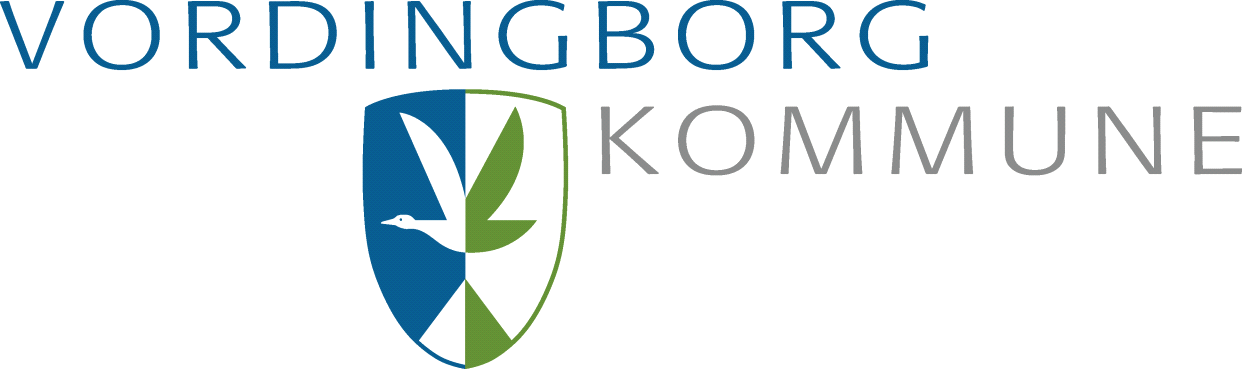 